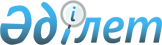 "Бюджет қаражаты есебінен қызметтік іссапарларға, оның ішінде шет мемлекеттерге қызметтік іссапарларға арналған шығыстарды өтеу қағидаларын бекіту туралы" Қазақстан Республикасы Үкіметінің 2018 жылғы 11 мамырдағы № 256 қаулысына өзгерістер енгізу туралыҚазақстан Республикасы Үкіметінің 2022 жылғы 17 қарашадағы № 920 қаулысы
      Қазақстан Республикасының Үкіметі ҚАУЛЫ ЕТЕДІ:
      1. "Бюджет қаражаты есебінен қызметтік іссапарларға, оның ішінде шет мемлекеттерге қызметтік іссапарларға арналған шығыстарды өтеу қағидаларын бекіту туралы" Қазақстан Республикасы Үкіметінің 2018 жылғы 11 мамырдағы № 256 қаулысына мынадай өзгерістер енгiзiлсiн:
      көрсетілген қаулымен бекітілген Бюджет қаражаты есебінен қызметтік іссапарларға, оның ішінде шет мемлекеттерге қызметтік іссапарларға арналған шығыстарды өтеу қағидаларында:
      3-тармақтың 3) тармақшасы мынадай редакцияда жазылсын: 
      "3) іссапарда болатын жерге және тұрақты жұмыс орнына кері қарай жол жүру бойынша (іссапарға жіберілген адамға тиісті қозғалыс құралын әкімшілік ұсынатын жағдайлардан басқа) көрсетілген жол жүру құжаттарының (жол жүру билеті мен отырғызу талонының, автобуспен жол жүрген кезде тек жол жүру билетінің) негізінде темiржолмен жүрген кезде – купе вагонының (жұмсақ дивандары төменде орналасқан, қалпын реттеу құрылғысы бар, отыруға арналған жұмсақ креслолы екі орындық купе (ҰВ) вагондарды қоспағанда) тарифі бойынша; су жолдарымен, тас және топырақ жолдармен – сол жергiлiктi жерде қолданылып жүрген жол жүру құны бойынша; ерекше жағдайларда (Қазақстан Республикасынан тыс жерге іссапарға жіберілген жағдайда, транзитпен жүріп өткен кезде, аталған көлік құралдары болмаған немесе іссапар шұғыл болған кезде) орталық мемлекеттік органның аппарат басшысының, ал мұндай болмаған жағдайда – мемлекеттiк мекеме басшысының бұйрығына (өкiміне) сәйкес темiржол көлiгiмен жол жүрген кезде жұмсақ дивандары төменде орналасқан, қалпын реттеу құрылғысы бар отыруға арналған жұмсақ креслолы екі орындық купе (ҰВ) тарифі бойынша және әуе көлiгiмен экономикалық класс тарифі бойынша; мемлекеттік органның басшысына, мемлекеттік орган басшысының бірінші орынбасары мен орынбасарларына, Қазақстан Республикасының заңнамасына сәйкес оларға теңестірілген адамдарға, орталық мемлекеттік органның аппарат басшысына, ал мұндай болмаған жағдайда – мемлекеттiк мекеме басшысына әуе көлiгiмен жол жүрген кезде экономикалық класс тарифі бойынша; Қазақстан Республикасының Парламентi Сенатының Төрағасына, Қазақстан Республикасы Парламентiнiң Сенаты Төрағасының орынбасарларына, Қазақстан Республикасының Парламентi Мәжілісінің Төрағасына, Қазақстан Республикасы Парламентінің Мәжілісі Төрағасының орынбасарларына, Қазақстан Республикасы Жоғарғы Сотының Төрағасына, Қазақстан Республикасы Премьер-Министрiнiң бiрiншi орынбасарына, Қазақстан Республикасы Премьер-Министрiнiң орынбасарларына, Қазақстан Республикасының Мемлекеттік кеңесшісіне, Қазақстан Республикасы Президенті Әкімшілігінің Басшысына, оның бірінші орынбасарына және орынбасарларына, Қазақстан Республикасының Тұңғыш Президенті – Елбасы Кеңсесінің Басшысына, оның орынбасарларына, Қазақстан Республикасы Президентінің көмекшісі – Қауіпсіздік Кеңесінің Хатшысына, Қазақстан Республикасы Президенті Кеңсесінің Бастығына, Қазақстан Республикасының Тұңғыш Президенті – Елбасының көмекшілеріне және Қазақстан Республикасының заңнамасына сәйкес оларға теңестірілген адамдарға әуе көлігімен жол жүрген кезде "Бизнес" класс тарифі бойынша;";
      7-тармақта:
      1) тармақша мынадай редакцияда жазылсын:
      "1) Қазақстан Республикасының Президенті, Қазақстан Республикасының Тұңғыш Президенті – Елбасы, Қазақстан Республикасының Премьер-Министрі, Қазақстан Республикасының Парламенті Сенатының Төрағасы, Қазақстан Республикасының Парламенті Мәжілісінің Төрағасы, Қазақстан Республикасының Мемлекеттік кеңесшісі, сондай-ақ олармен бірге жүретін адамдар (Қазақстан Республикасы Президентінің, Қазақстан Республикасының Тұңғыш Президенті – Елбасының, Қазақстан Республикасы Премьер-Министрінің, Қазақстан Республикасы Парламентінің Сенаты Төрағасының, Қазақстан Республикасы Парламентінің Мәжілісі Төрағасының, Қазақстан Республикасы Мемлекеттік кеңесшісінің жұбайлары), Қазақстан Республикасы Мемлекеттік күзет қызметінің қызметкерлері (күзетілетін адаммен бірге жүргенде) шетелге жол жүрген кезде шетелдік валютадағы көліктік шығыстар 1-сынып бойынша авиабилеттің құны мөлшерінде өтеледі;";
      5) тармақшаның алтыншы абзацы мынадай редакцияда жазылсын:
      "Қазақстан Республикасының Мемлекет басшысымен, Қазақстан Республикасының Тұңғыш Президенті – Елбасымен, Қазақстан Республикасының Премьер-Министрімен, Қазақстан Республикасының Парламенті Сенатының Төрағасымен, Қазақстан Республикасының Парламенті Мәжілісінің Төрағасымен, Қазақстан Республикасының Мемлекеттік кеңесшісімен бірге жүретін адамдар үшін іс жүзіндегі шығындар бойынша, оның ішінде броньдау бойынша шығыстар;".
      2. Осы қаулы алғашқы ресми жарияланған күнінен кейін күнтізбелік он күн өткен соң қолданысқа енгізіледі.
					© 2012. Қазақстан Республикасы Әділет министрлігінің «Қазақстан Республикасының Заңнама және құқықтық ақпарат институты» ШЖҚ РМК
				
      Қазақстан РеспубликасыныңПремьер-Министрі 

Ә. Смайылов
